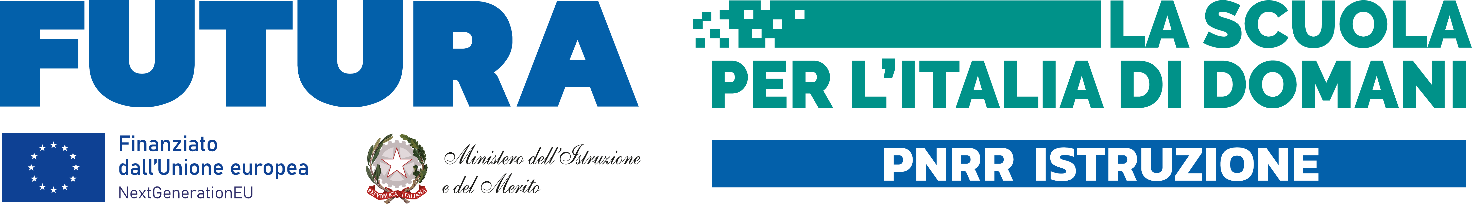 Allegato B: Dichiarazione dei Titoli___ sottoscritt__ ______________________________________ nat___ a _______________________(___), il ____/____/________ , C.F. ____________________________ , nell’ambito dell’avviso di selezione riservato al personale in servizio presso l’istituzione scolastica per il conferimento di 3 incarichi individuali (Intervento A) aventi ad oggetto attività tecnica del gruppo di lavoro per l’orientamento e il tutoraggio per le STEM e il multilinguismo e 2 incarichi individuali (Intervento B) aventi ad oggetto attività tecnica del gruppo di lavoro per il multilinguismo.Progetto “STEM Labs: nuove competenze e nuovi linguaggi”VISTA la legge 7 agosto 1990, n. 241, recante «Nuove norme in materia di procedimento amministrativo e di diritto di accesso ai documenti amministrativi»;VISTI in particolare, gli articoli5 e 6-bisdella predetta legge;VISTO il decreto legislativo 30 marzo 2001, n. 165, recante «Norme generali sull’ordinamento del lavoro alle dipendenze delle amministrazioni pubbliche»;VISTO il decreto legislativo 8 aprile 2013, n. 39, recante «Disposizioni in materia di inconferibilità e incompatibilità di incarichi presso le pubbliche amministrazioni e presso gli enti privati in controllo pubblico, a norma dell'articolo 1, commi 49 e 50, della legge 6 novembre 2012, n. 190»;VISTO il Codice di comportamento dei dipendenti del Ministero dell’istruzione, adottato con D.M. del 26 aprile 2022, n. 105;VISTA la legge 6 novembre 2012, n. 190, recante «Disposizioni per la prevenzione e la repressione della corruzione e dell’illegalità nella pubblica amministrazione»;PROPONEla propria candidatura per: (barrare l’intervento di interesse) l’Intervento A - Attività tecnica del gruppo di lavoro per l’orientamento e il tutoraggio per le STEM e il multilinguismo l’Intervento B - Attività tecnica del gruppo di lavoro per il multilinguismo.Consapevole che la falsità in atti e le dichiarazioni mendaci sono punite ai sensi del codice penale e delle leggi speciali in materia e che, laddove dovesse emergere la non veridicità di quanto qui dichiarato, si avrà la decadenza dai benefici eventualmente ottenuti ai sensi dell’art. 75 del d.P.R. n. 445 del 28 dicembre 2000 e l’applicazione di ogni altra sanzione prevista dalla legge, nella predetta qualità, ai sensi e per gli effetti di cui agli artt. 46 e 47 del d.P.R. n. 445 del 28 dicembre 2000:DICHIARAI seguenti titoli posseduti:Di non trovarsi in situazione di incompatibilità, ai sensi di quanto previsto dal d.lgs. n. 39/2013 e dall’art. 53, del d.lgs. n. 165/2001;ovvero, nel caso in cui sussistano situazioni di incompatibilità, che le stesse sono le seguenti:_____________________________________________________________________________________________________________________________________________________________________________________________________________________________________________________;di non avere, direttamente o indirettamente, un interesse finanziario, economico o altro interesse personale nel procedimento in esame ai sensi e per gli effetti di quanto previsto dal D.M. 26 aprile 2022, n. 105, recante il Codice di Comportamento dei dipendenti del Ministero dell’istruzione e del merito, né di trovarsi in altra condizione di conflitto di interessi (neppure potenziale) ai sensi dell’art. 6-bis della legge n. 241/1990. In particolare, che l’assunzione dell’incarico di Responsabile del procedimento:non coinvolge interessi propri;non coinvolge interessi di parenti, affini entro il secondo grado, del coniuge o di conviventi, oppure di persone con le quali abbia rapporti di frequentazione abituale;non coinvolge interessi di soggetti od organizzazioni con cui egli o il coniuge abbia causa pendente o grave inimicizia o rapporti di credito o debito significativi;non coinvolge interessi di soggetti od organizzazioni di cui sia tutore, curatore, procuratore o agente, titolare effettivo, ovvero di enti, associazioni anche non riconosciute, comitati, società o stabilimenti di cui sia amministratore o gerente o dirigente;che non sussistono diverse ragioni di opportunità che si frappongano al conferimento dell’incarico in questione;di aver preso piena cognizione del D.M. 26 aprile 2022, n. 105, recante il Codice di Comportamento dei dipendenti del Ministero dell’istruzione e del merito;di impegnarsi a comunicare tempestivamente all’Istituzione scolastica eventuali variazioni che dovessero intervenire nel corso dello svolgimento dell’incarico;di impegnarsi altresì a comunicare all’Istituzione scolastica qualsiasi altra circostanza sopravvenuta di carattere ostativo rispetto all’espletamento dell’incarico;di essere stato informato, ai sensi dell’art. 13 del Regolamento (UE) 2016/679 del Parlamento europeo e del Consiglio del 27 aprile 2016 e del decreto legislativo 30 giugno 2003, n. 196, circa il trattamento dei dati personali raccolti e, in particolare, che tali dati saranno trattati, anche con strumenti informatici, esclusivamente per le finalità per le quali le presenti dichiarazioni vengono rese e fornisce il relativo consenso;___ sottoscritt ___, ai sensi della legge 196/03, autorizza e alle successive modifiche e integrazioni GDPR 679/2016, autorizza l’I.I.S.S. “Del Prete – Falcone” di Sava (TA) al trattamento dei dati contenuti nella presente autocertificazione esclusivamente nell’ambito e per i fini istituzionali della Pubblica Amministrazione.___________________ lì ___ / ___ / _____Il Dichiarante______________________________TITOLI DI STUDIORIFERIMENTOCURRICULUMPUNTI A CURA DEL CANDIDATOPUNTI A CURA DELLA COMMSSIONELaurea magistrale o vecchio ordinamento in discipline STEM (intervento A)Laurea magistrale o vecchio ordinamento in Lingue straniere (intervento B)Laurea triennale in discipline STEM (intervento A)Laurea triennale in Lingue straniere (intervento B)Diploma in discipline STEM (intervento A)Diploma nel liceo linguistico (intervento B)Ulteriore laurea TriennaleQuadriennale/magistraleTitoli relativi a specializzazioni, diplomi di perfezionamento post laurea, master universitario (con esame finale e 1500 ore e 60 CFU) attinente al percorso formativoCorsi di formazione di almeno 20 ore relativi alle tre aree di competenze definite dal PNRR (Transizione digitale, Stem e multilinguismo, Riduzione divari territoriali negli apprendimenti) nell'ultimo quinquennioDottorato di ricercaTITOLI PROFESSIONALIRIFERIMENTOCURRICULUMPUNTI A CURA DEL CANDIDATOTOTALE PUNTI A CURA DELLA COMMSSIONEIncarichi di funzione strumentale, incarichi relativi ad attività di progettazione, coordinamento.Partecipazione Progetti Erasmus (intervento B)Gestione e valutazione di azioni finanziate con fondi nazionali (PNRR, FESR, PON…)PUNTEGGIO TOTALEPUNTEGGIO TOTALEPUNTEGGIO TOTALE